 АДМИНИСТРАЦИЯ 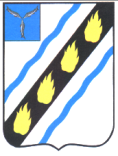 СОВЕТСКОГО МУНИЦИПАЛЬНОГО РАЙОНА  САРАТОВСКОЙ ОБЛАСТИ ПО С Т А Н О В Л Е Н И Е	 от   26.05.2015  №  446 р.п. Степное Об определении уполномоченного органа, ответственного за формирование списков граждан, имеющих право на приобретение жилья экономического класса в рамках реализации программы «Жилье для российской семьи»  соответствии с Федеральным законом от 6 октября 2003 года № 131-ФЗ «Об общих принципах организации местного самоуправления в Российской Федерации», Постановлением Правительства Саратовской области от 14 ноября 2014  года  №  634-П  «Об  утверждении  некоторых  положений  в  рамках реализации  программы  «Жилье  для  российской  семьи»  и  руководствуясь Уставом  Советского  муниципального  района,  администрация  Советского муниципального района ПОСТАНОВЛЯЕТ: 1.Определить  уполномоченным  органом,  ответственным  за формирование  списков  граждан,  имеющих  право  на  приобретение  жилья экономического  класса  в  рамках  реализации  программы  «Жилье  для российской семьи» и предоставление их уполномоченному лицу по ведению сводного по Саратовской области реестра граждан, включенных в такие списки, отдел  промышленности,  теплоэнергетического  комплекса,  капитального  строительства  и  архитектуры  администрации  Советского  муниципального района.   Контроль  за  исполнением  настоящего  постановления  возложить  на председателя  комитета  по  вопросам  строительства,  ЖКХ  и  обеспечения безопасности  жизнедеятельности  населения  администрации  Советского муниципального района Григорьеву И.Е.  Настоящее постановление вступает в силу со дня  его подписания и подлежит официальному опубликованию.	 Глава  администрации  Советского муниципального района                           	                                	                         С.В. Пименов Котурай Н.В. 5-00-37 